Пир «Мурад», с.Хорель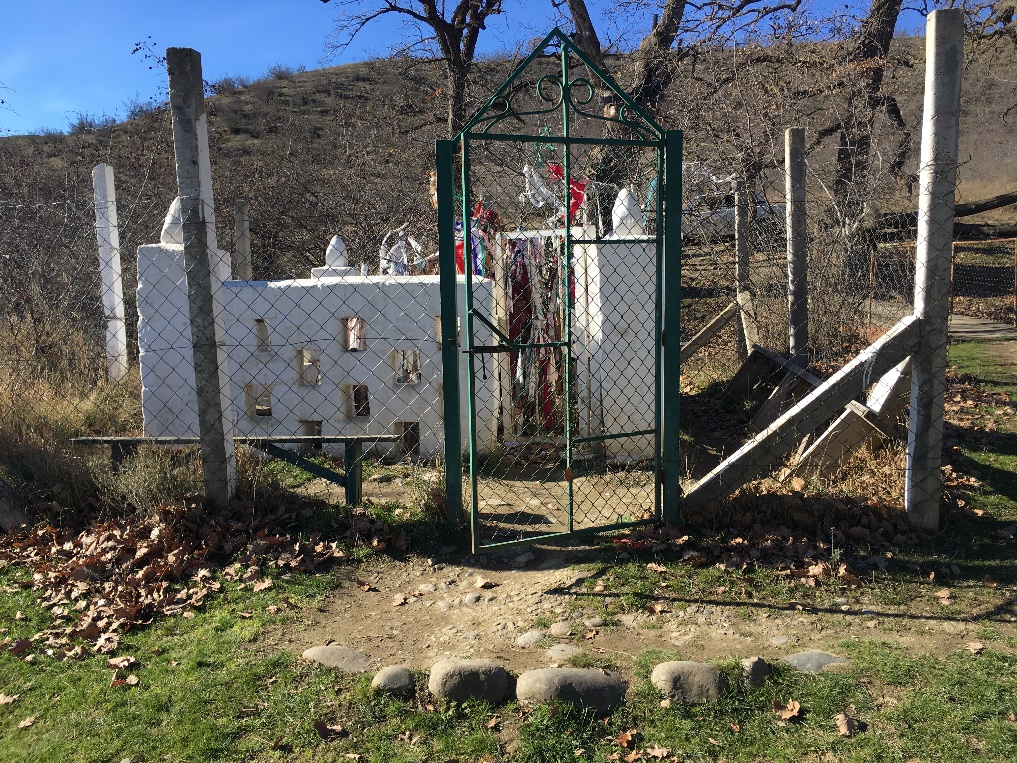 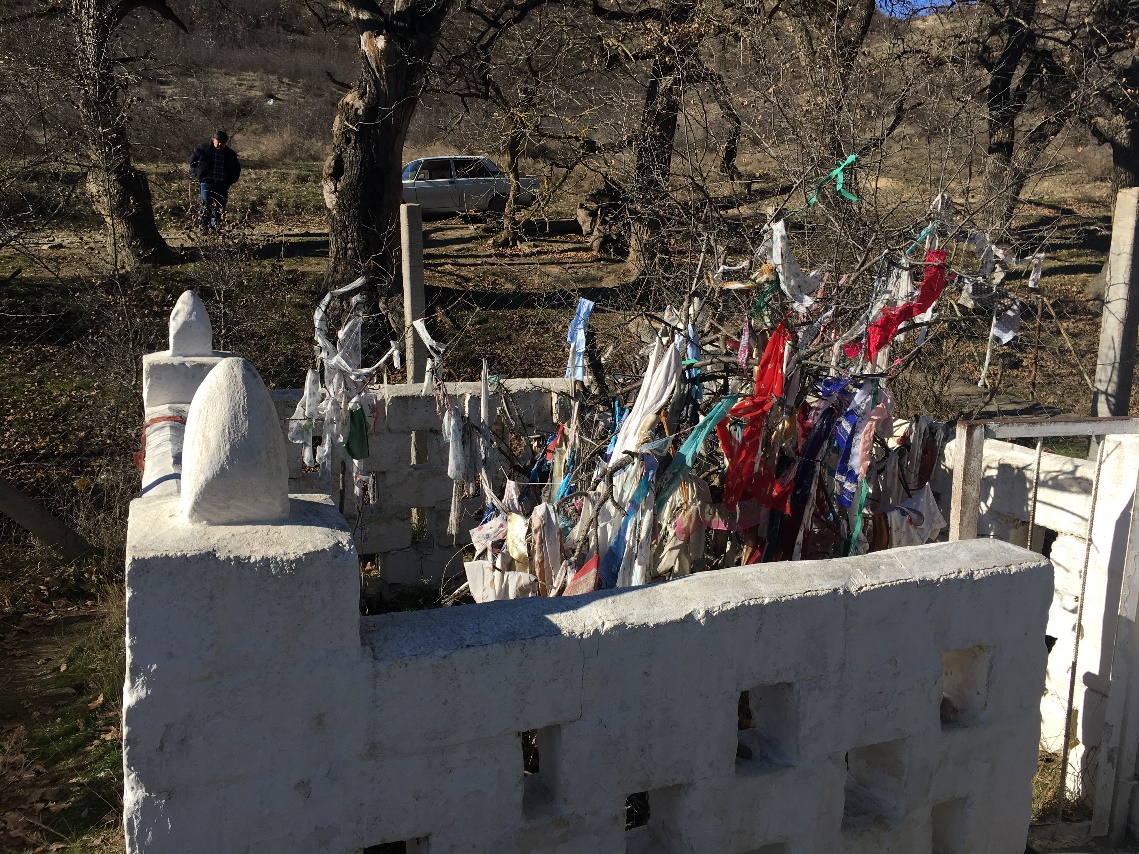 